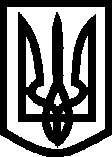 УКРАЇНАВИКОНАВЧИЙ КОМІТЕТМЕЛІТОПОЛЬСЬКОЇ  МІСЬКОЇ  РАДИЗапорізької областіР О З П О Р Я Д Ж Е Н Н Яміського голови 07.11.2019		                                                                    № 465-рПро внесення змін до розпорядження міського голови від 13.07.2017 № 340-р (зі змінами)Керуючись Законом України «Про місцеве самоврядування в Україні»,  у зв’язку з кадровими змінамиЗОБОВ'ЯЗУЮ:1. Внести зміни до розпорядження міського голови від 13.07.2017 №340-р «Про створення комісії з обстеження залізничних переїздів з автобусним рухом, які не перебувають у власності залізниці», а саме:      	виключити зі складу комісії з обстеження залізничних переїздів з автобусним рухом, які не перебувають  у власності залізниці (далі – комісія), Федорова Івана Сергійовича та призначити головою комісії Щербакова Олександра Валерійовича – заступника міського голови з питань діяльності виконавчих органів ради;       включити до складу комісії Василенка Володимира Олексійовича – заступника начальника відокремленого структурного підрозділу «Мелітопольська дистанція сигналізації та зв’язку» державного підприємства «Придніпровська залізниця», (за згодою)	 2. Контроль за виконанням цього розпорядження покласти на заступника міського голови з питань діяльності виконавчих органів ради Щербакова О.Секретар Мелітопольської міської ради                                 Роман РОМАНОВ